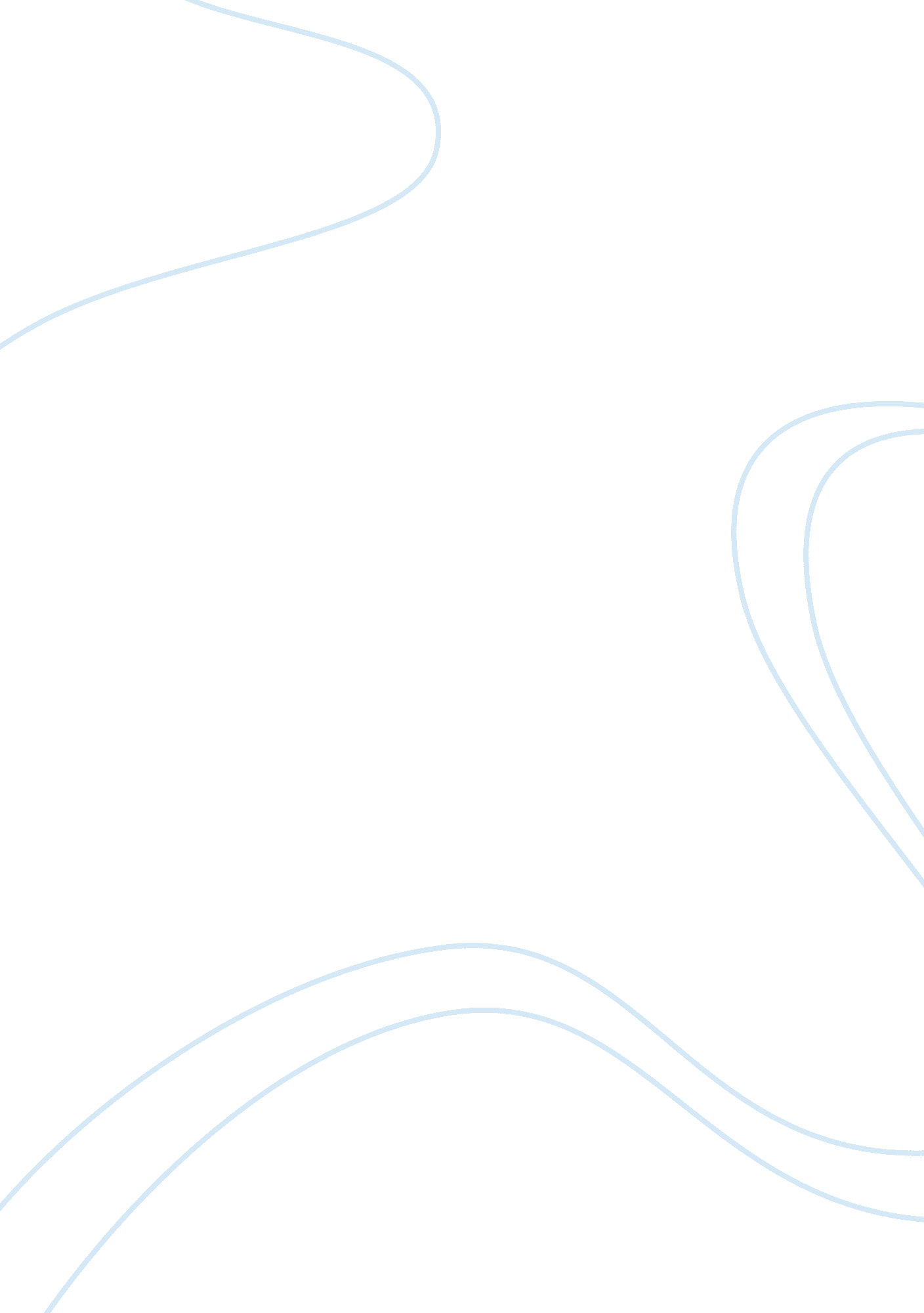 The macro environment of brewing industries commerce essayBusiness, Industries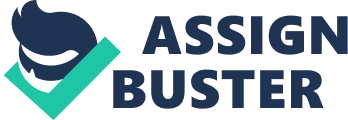 \n[toc title="Table of Contents"]\n \n \t PESTLE analysis of the UK Brewing Industry \n \t The Changing Nature of the Competitive Environment \n \t The Strategic Directions of Adnams \n \n[/toc]\n \n The macro-environmentof the UK brewing industry are the major external and unmanageable factors that influence its operating organisation 's determination devising, every bit good as its public presentation and schemes. To place and measure its cardinal factors, utilizing the PESTLE model will supply a comprehensive list of influences and cardinal drivers in six chief class, which are: political, economic, societal, technological, legal, and environmental. This method allows concerns to see and research how their external environment might alter so that they are prepared if things should alter. PESTLE analysis of the UK Brewing Industry Political Changes and reforms of Licensing Laws in line with Government policy Relaxation of gap hours and late dark gap National lower limit pay addition impacting wages and rewards EU influence and statute law sing steps of drinks EU and National Government guidelines sing wellness Local and National Government concerns sing negative facets of 'binge imbibing ' Budget additions inresponsibilityon intoxicant Government program to increase revenue enhancements comparing to around & A ; lb ; 8million Increased responsibility on beer to 9 % and rising prices by 2 % Economic National and international economic downswing means people by and large have less disposable income for socializing Rise in staff rewards due to National Insurance andMinimum Wageadditions Cut monetary value offers for intoxicant in supermarket publicities Additions in conveyance costs in line with Fuel pricing Steadily falling employment Pubs create 18 occupations per pint than the supermarkets who merely create 3 Rising costs of energy, nutrient revenue enhancement and employment Social Culturally saloons are the Centre of societal life, topographic point to run into friends and for locals to socialize Easily accessible as saloon are by and large situated near to Town Centres or on chief paths Localised locale known for gigs, unrecordedmusic, themed darks for younger consumers Demographically increased local pupil population Media concern with negative facets of 'binge imbibing ' Increased consciousness of wellness concerns Increasedadvertisementon mainstream media of devouring intoxicant responsibly Wider pick and gustatory sensation of alcoholic drinks in supermarkets for consumers Technological Developments in bringing of cold beers and chilled ale Development of broad scope of flavoured alcoholic drinks Local involvement in nightlife promoted via multi-media, web sites, web logs and societal networking Ads for intoxicant consciousness and responsible imbibing on mainstream media Increased advertizement for intoxicant trade names via multi media Legal SmokingBan Stronger enforcement of underage imbibing ordinances on local and national degree Changes in Drink Driving Laws EU statute law on steps of drinks served Environmental Recycling Waste, litter, garbage produced in local country Transportation system and bringing costs of goods The Changing Nature of the Competitive Environment Show a Five Forces analysis of the competitory environment of the UK beer industry and discourse the changing nature and consequence of these forces ( 30 Marks ) The brewery industry is extremely competitory and extremely concentrated concern. There are a figure of forces at work here all of which can supply an penetration into how appealing the brewery industry is, in footings of whether it is the type of industry to come in or go forth ; if there is room to exercise any type of influence and how the rivals within this industry impact its public presentation ( Johnson, 2009 ) . To assist supply an analysis of the brewery industry and develop a concern scheme, utilizing Michael E. Porters Five Forces Model will find its competitory strength or attraction of a market. Porter 's Five Forces Analysis for the UK Brewery Industry The industry is unattractive and unprofitable, the forces cut down the net incomes the house can make…it 's acquiring worse The Strategic Directions of Adnams Against the background of a worsening industry, the beer maker and saloon operator Adnams seem to be bucking the tendencies. Assess the strategic waies chosen by Adnams that have aided their advancement. ( 40 Markss ) Adnams is a British brewery founded in 1890 in Southwold, Suffolk. In 2008 in malice of the economic downswing, Adnams began to do alterations in how the brewery procedure operates to cut down its impact on the environment. In making so Adnams decided to work more closely with local husbandmans and manufacturers who supply their breweries and hotels ; in add-on to this through a partnership with a local concern Adnams installed an anaerobiotic digestion works to turn brewery and nutrient waste into biogas, which has been a immense success. 